Look at the picture. Answer the questions.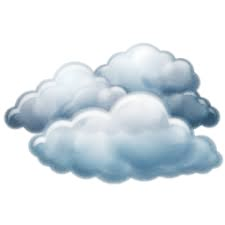 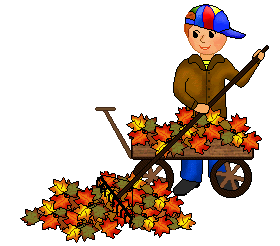 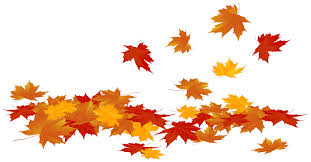 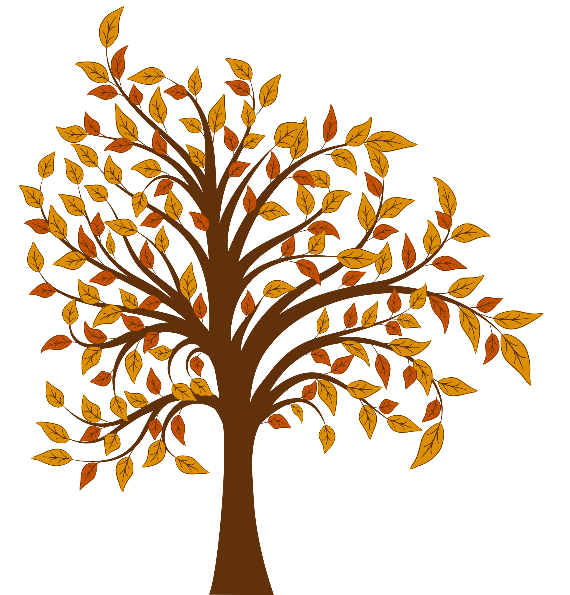 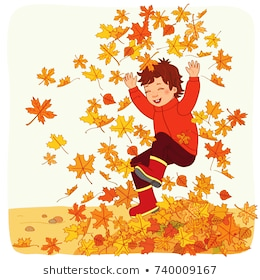 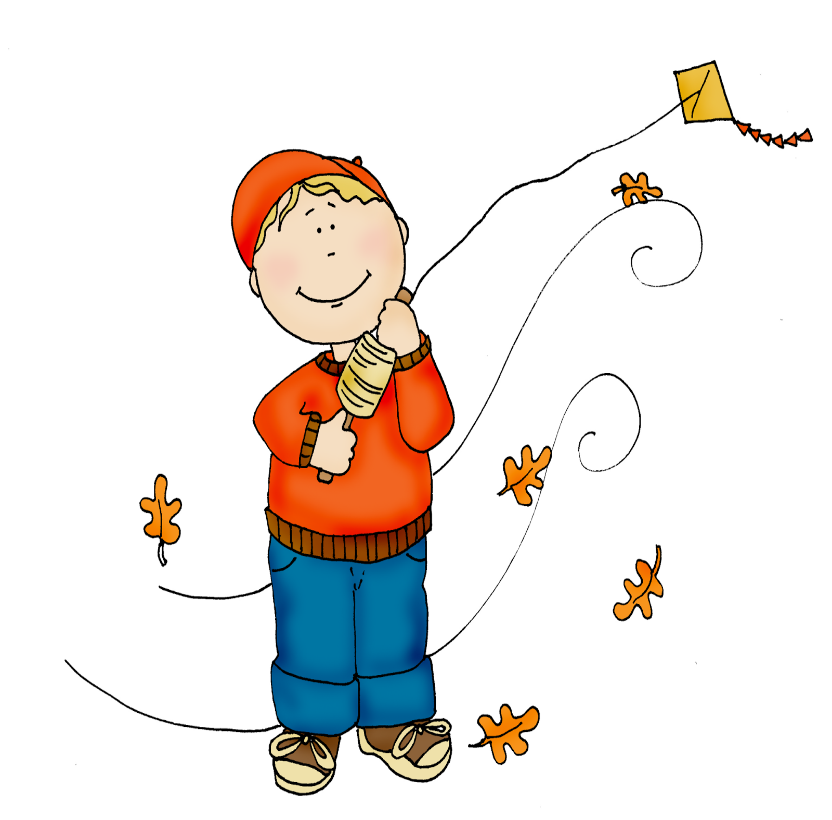 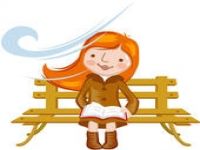 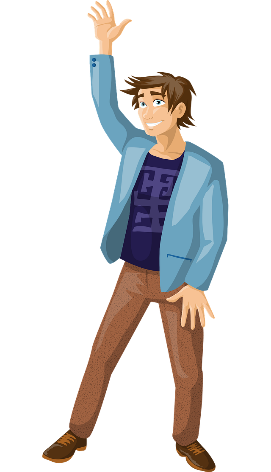 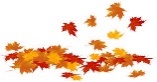 TEACHER’S QUESTIONS: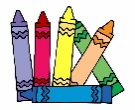 What‘s the weather like?In your opinion, what season is it? Why? What can you see?What colour are autumn leaves?What is Jack doing?What is he wearing?And you? What are you wearing today?ANSWER KEYIt’s cloudy, windy and chilly.It’s autumn because leaves are falling down.Autumn leaves are yellow, orange, red and brown.Jack is flying a kite.He is wearing a blue jacket, a blue jumper, brown trousers and brown shoes.Today I’m wearing…Name: ____________________________    Surname: ____________________________    Nber: ____   Grade/Class: _____Name: ____________________________    Surname: ____________________________    Nber: ____   Grade/Class: _____Name: ____________________________    Surname: ____________________________    Nber: ____   Grade/Class: _____Assessment: _____________________________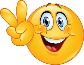 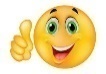 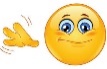 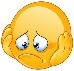 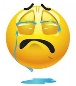 Date: ___________________________________________________    Date: ___________________________________________________    Assessment: _____________________________Teacher’s signature:___________________________Parent’s signature:___________________________